. Download Aplikasi SPAMKODOK  Download file aplikasi SPAMKODOK V.2.0.6  pada Spesial Konten di LPSE Jepara terdapat dua file di dalam file aplikasi yaitu file SPAMKODOK browser dan Add On SPAMKODOK. Jalankan file SPAMKODOK Browser kemudian install file Add On pada browser tersebut. 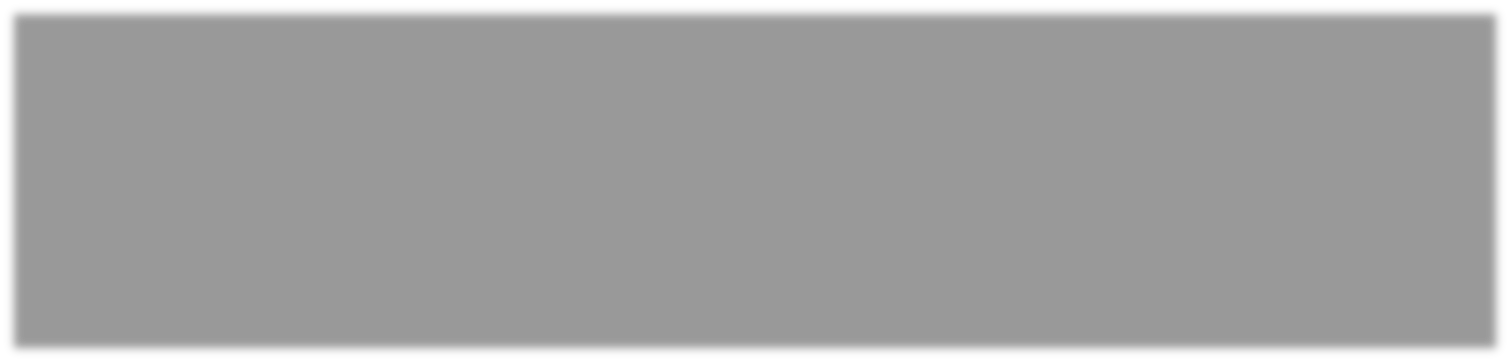 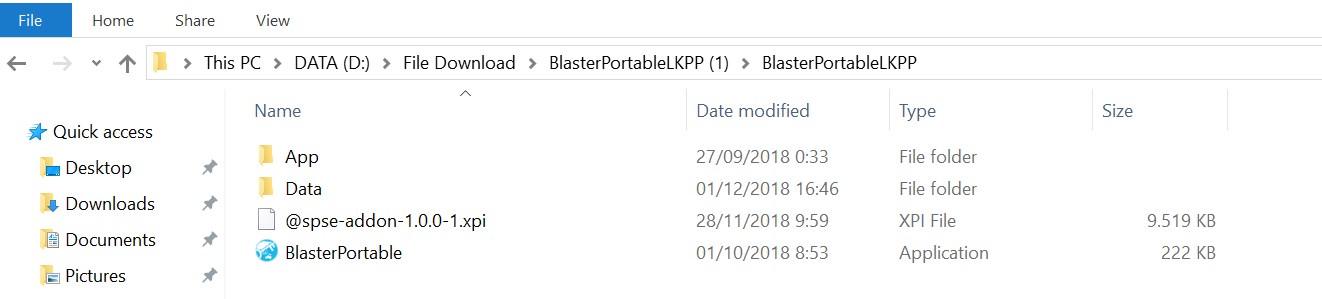 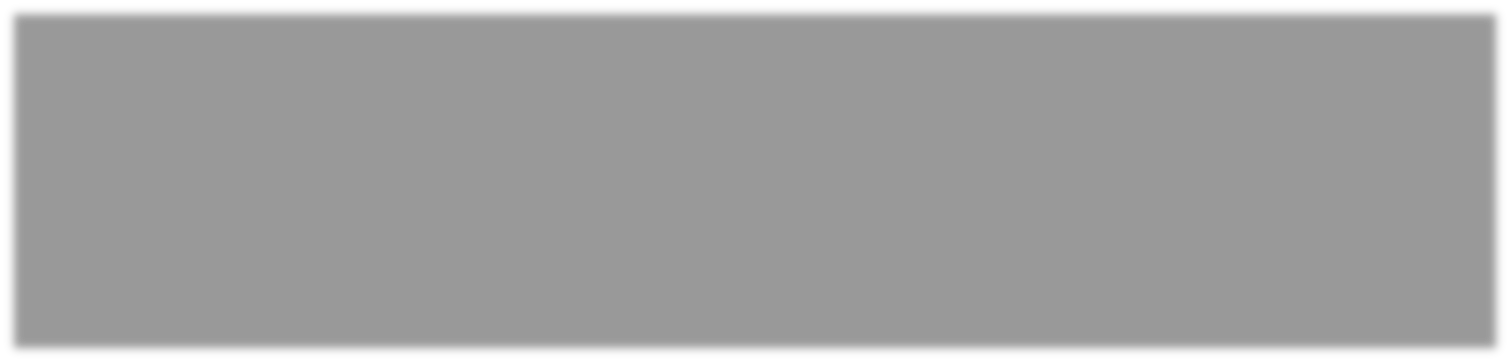 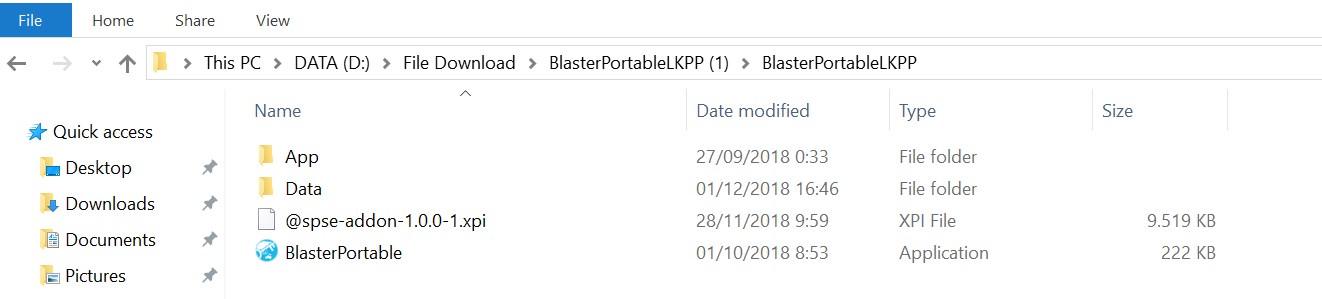 . File spamkodok  Install Add On pada SPAMKODOK Browser Setelah SPAMKODOK browser dijalankan selanjutnya pelaku usaha diharuskan untuk meng-install add on pada browser tersebut.  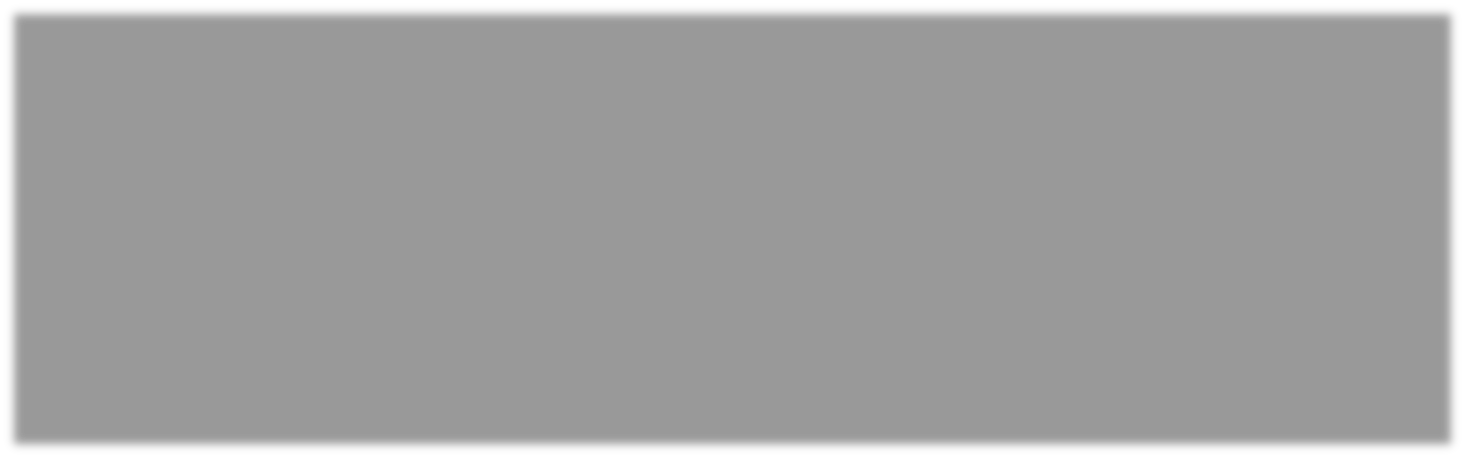 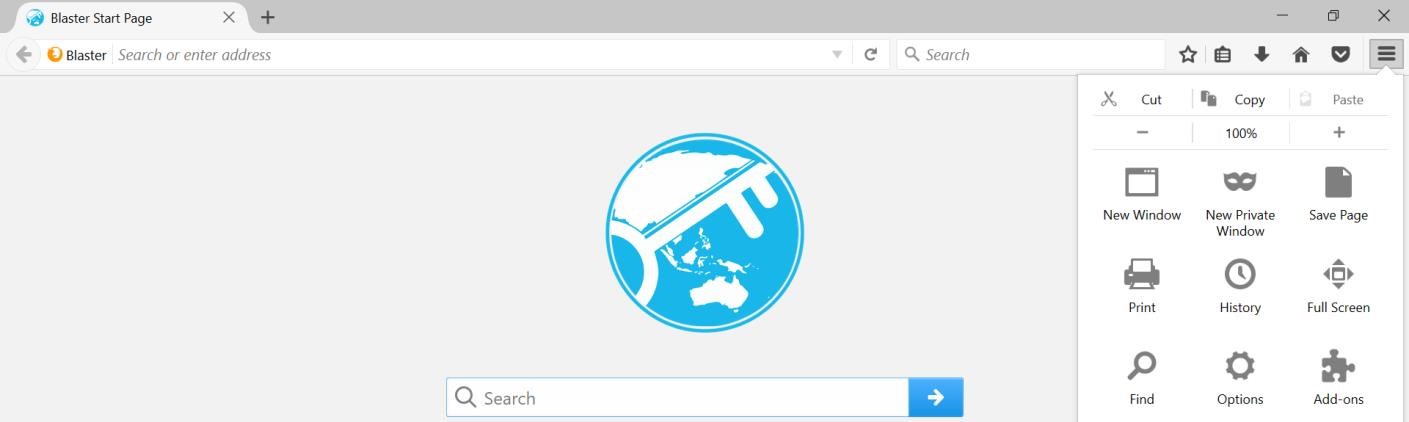 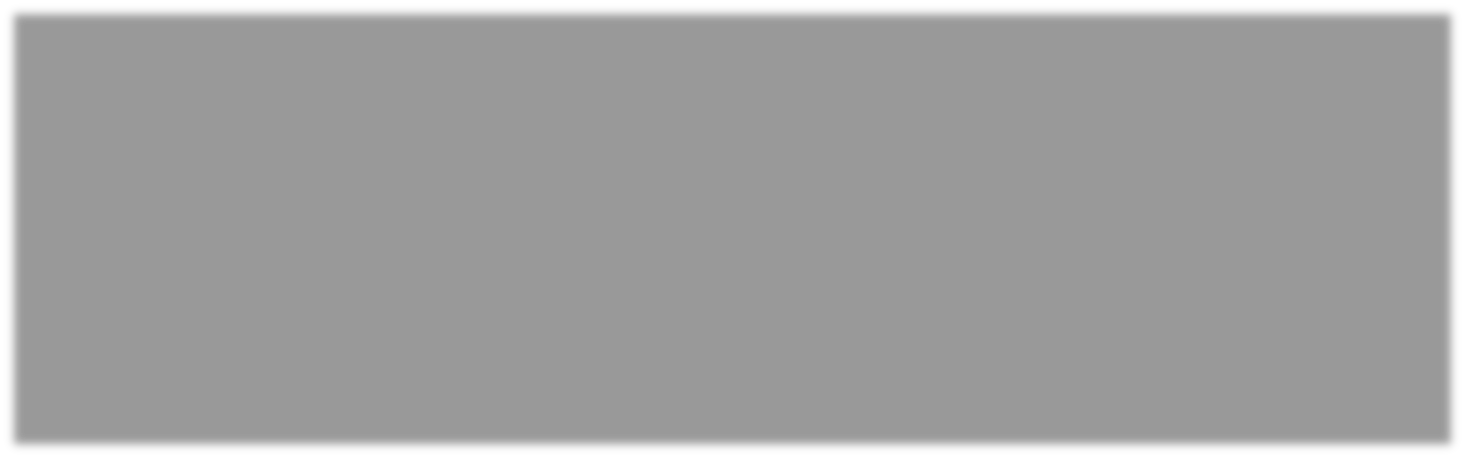 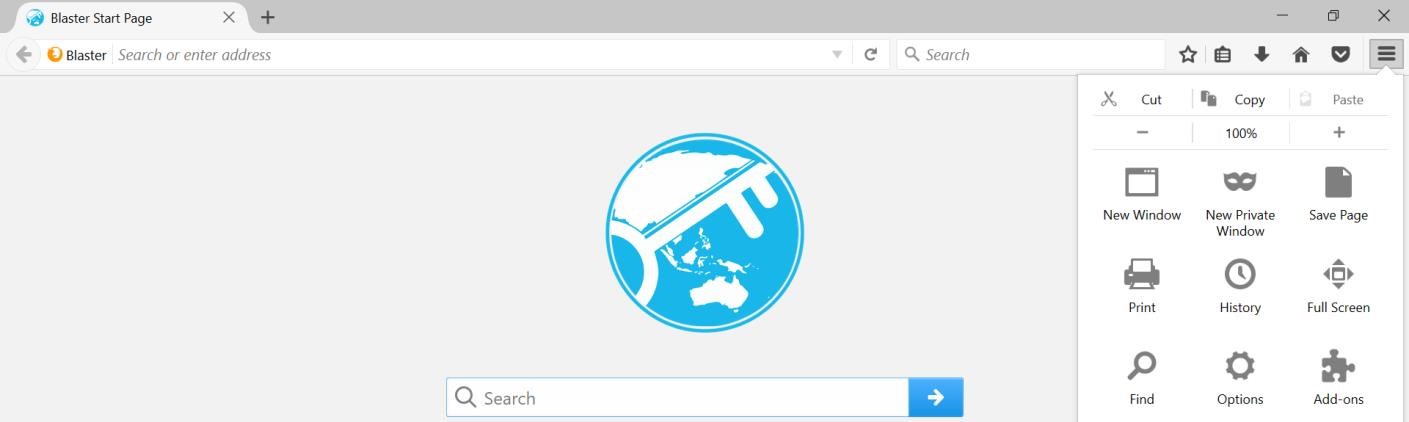 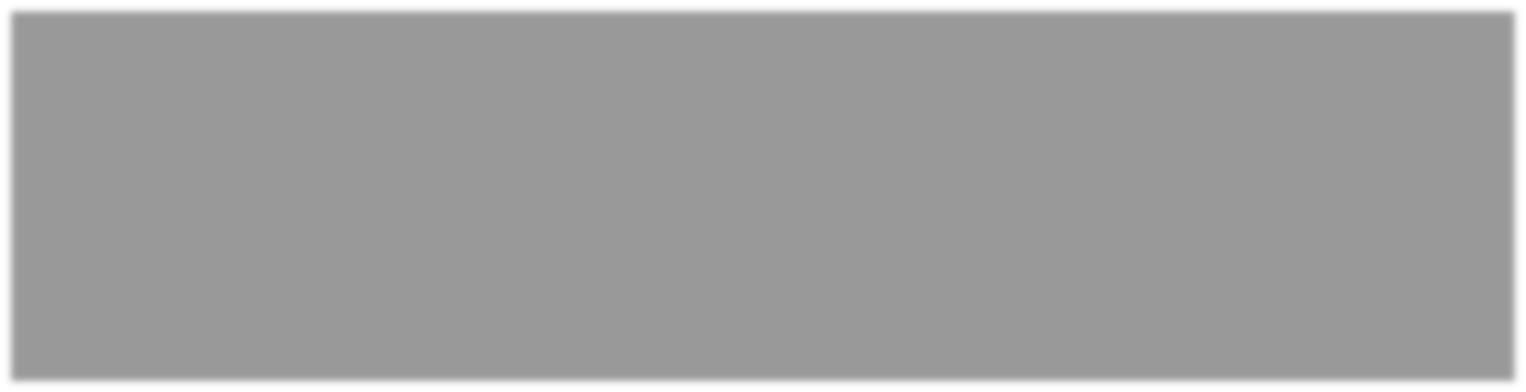 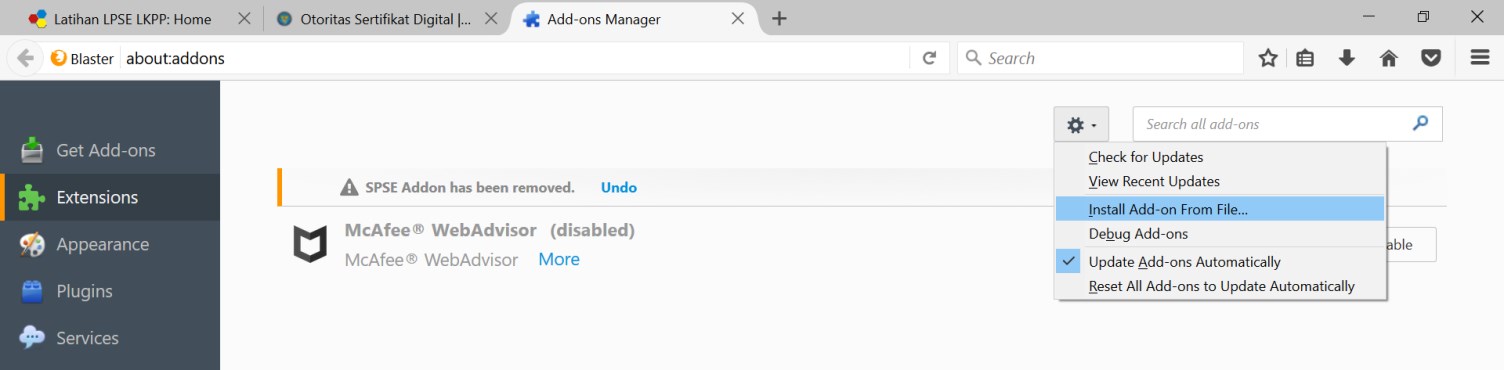 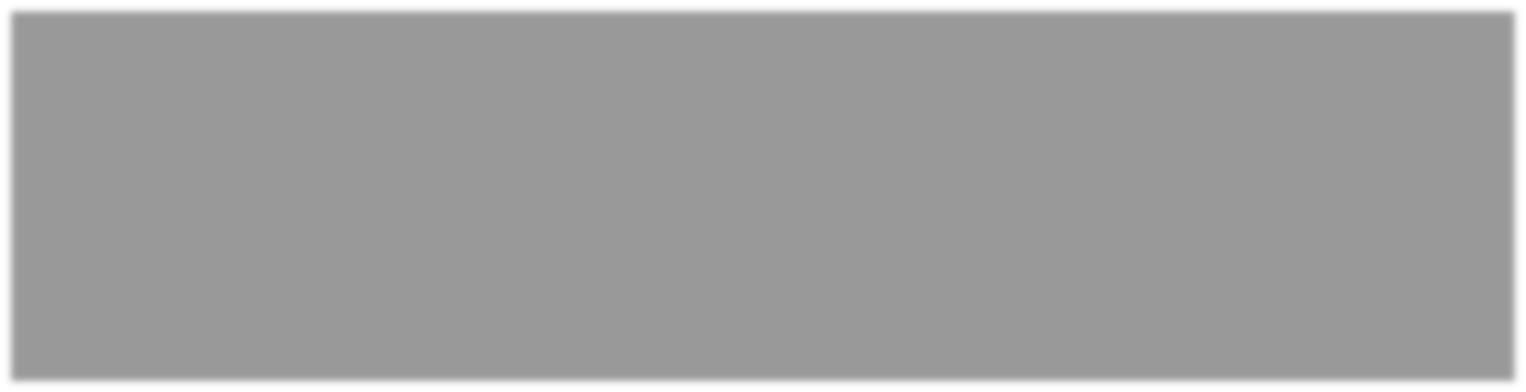 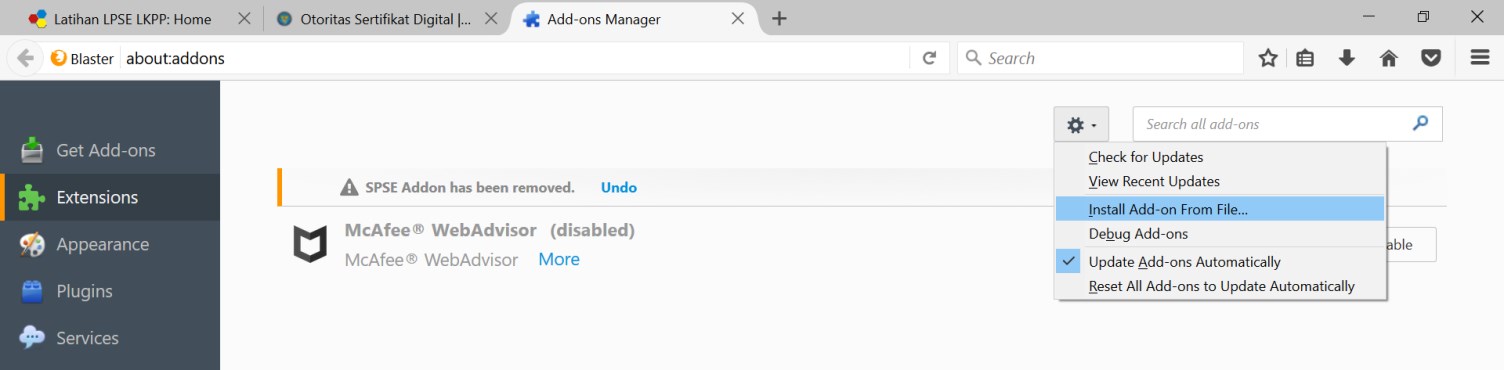 Gambar 10. Install Add On Spamkodok 2 Kemudian pilih file add on pada folder aplikasi SPAMKODOK yang telah di-download sebelumnya. 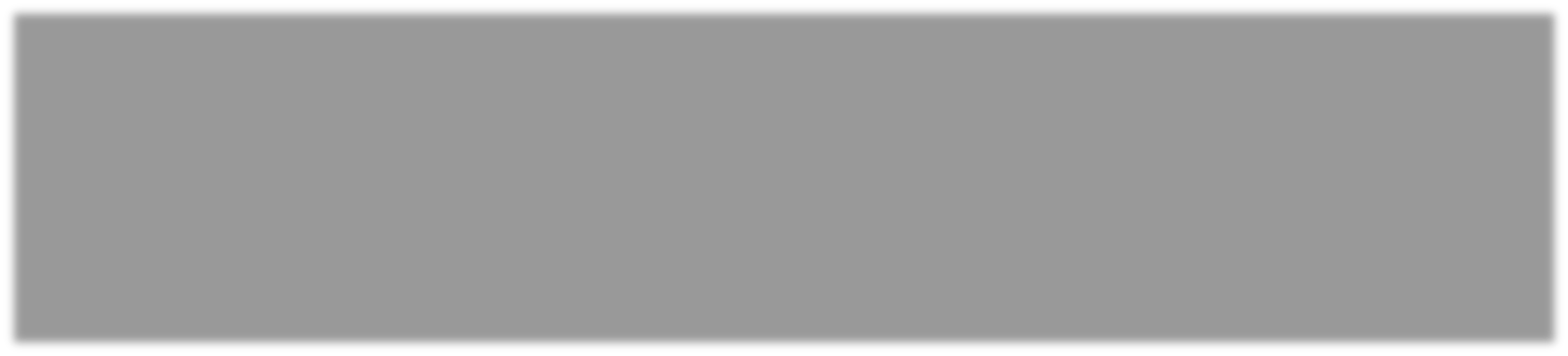 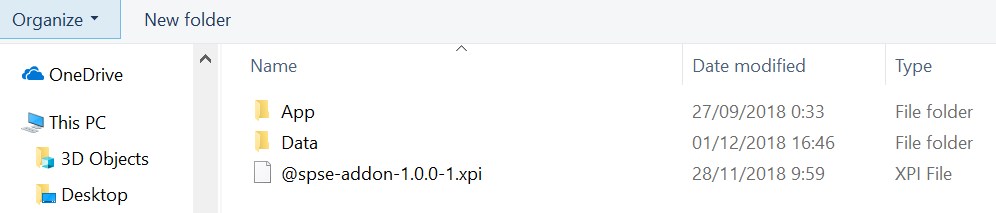 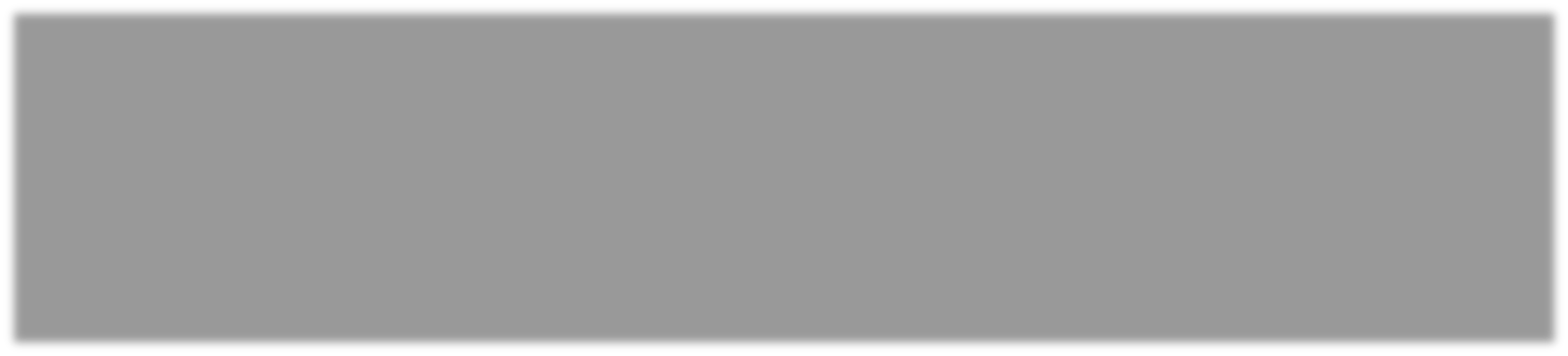 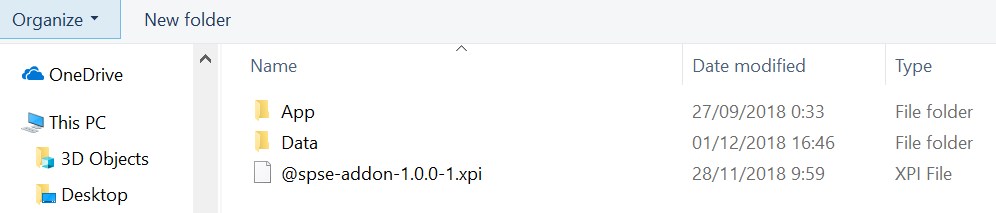 Gambar 11. Install Add On Spamkodok 3 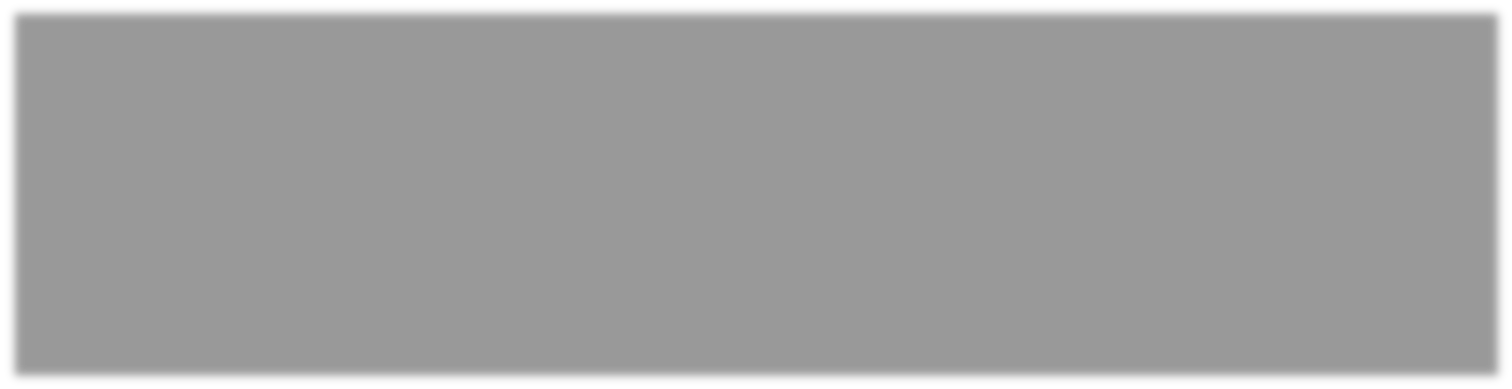 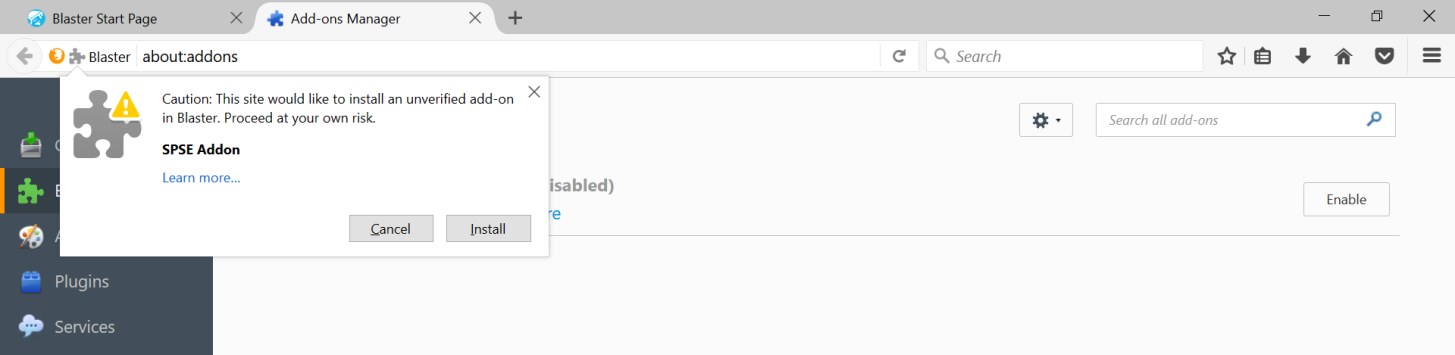 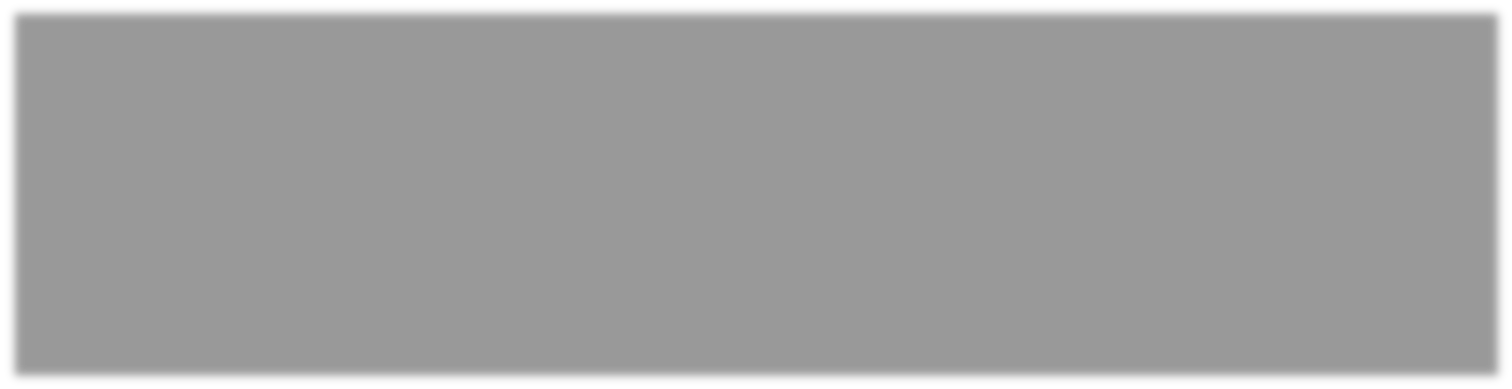 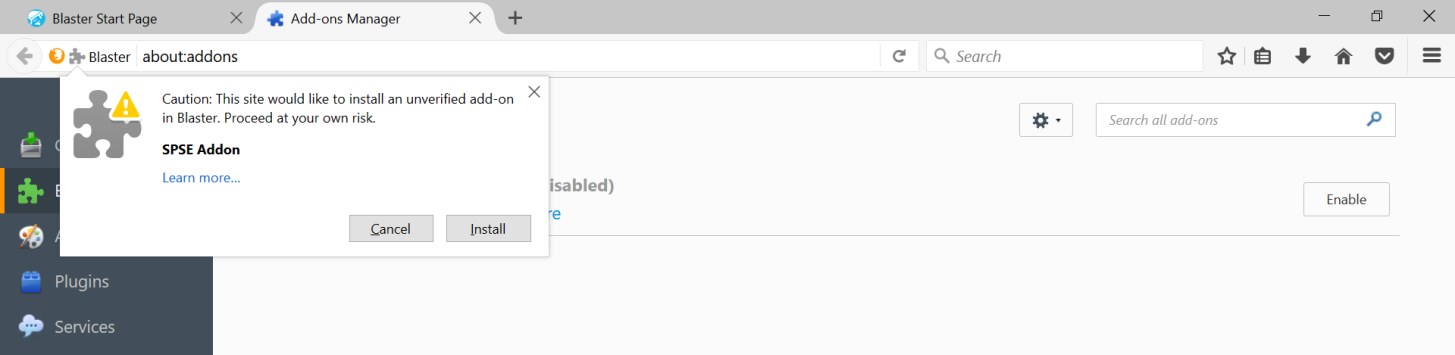 Gambar 12. Install Add On Spamkodok 4 Jika berhasil, maka akan muncul notifikasi bahwa SPSE add on berhasil di install 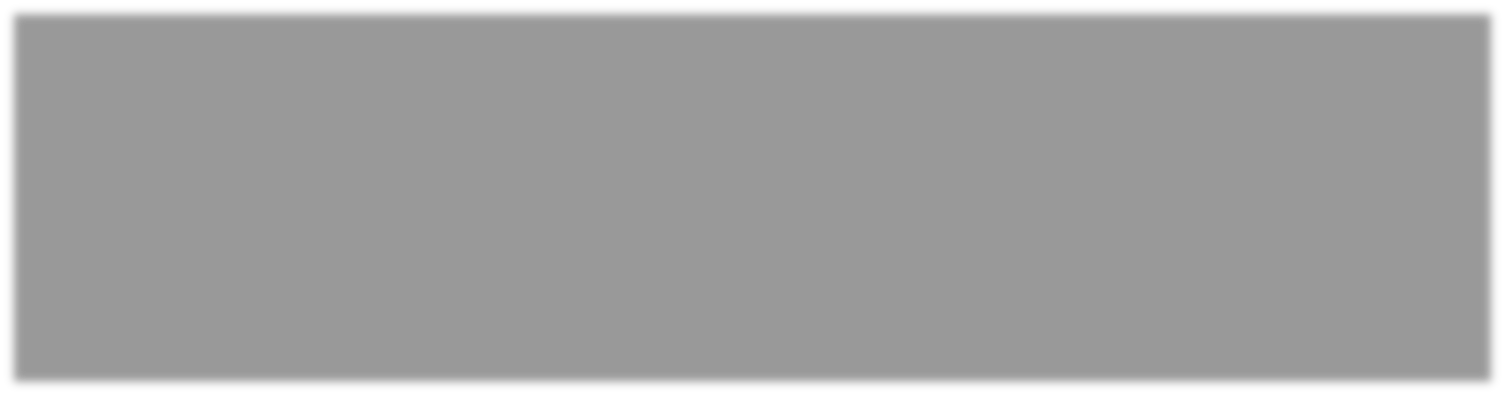 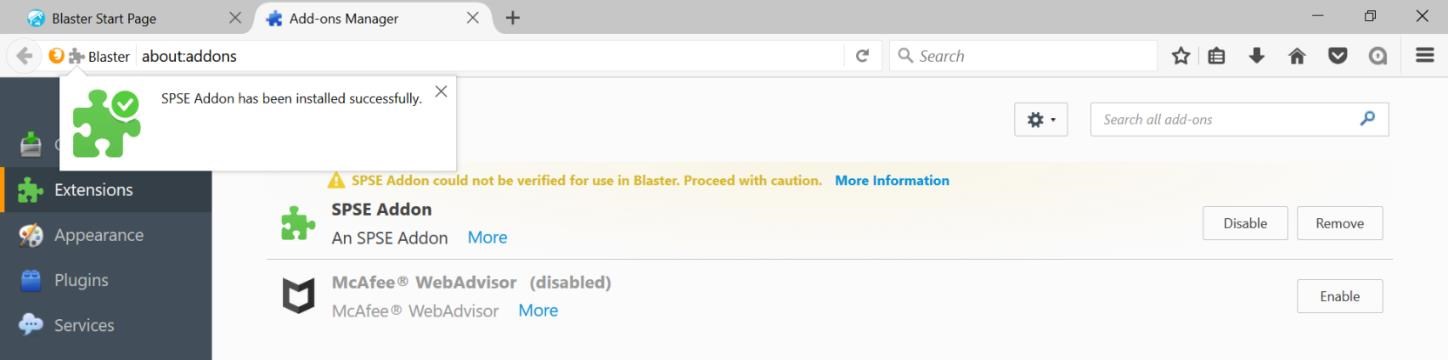 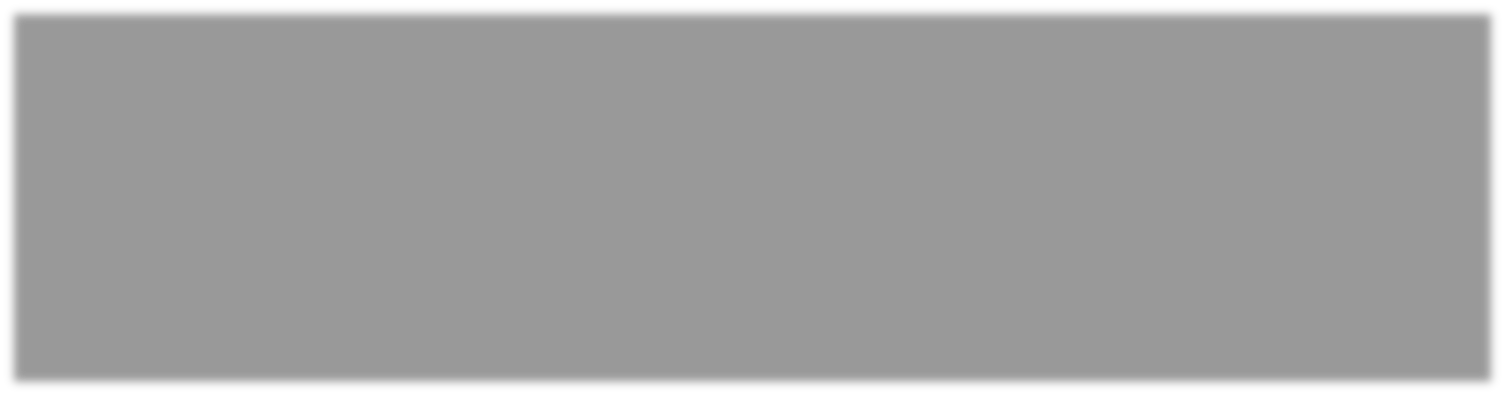 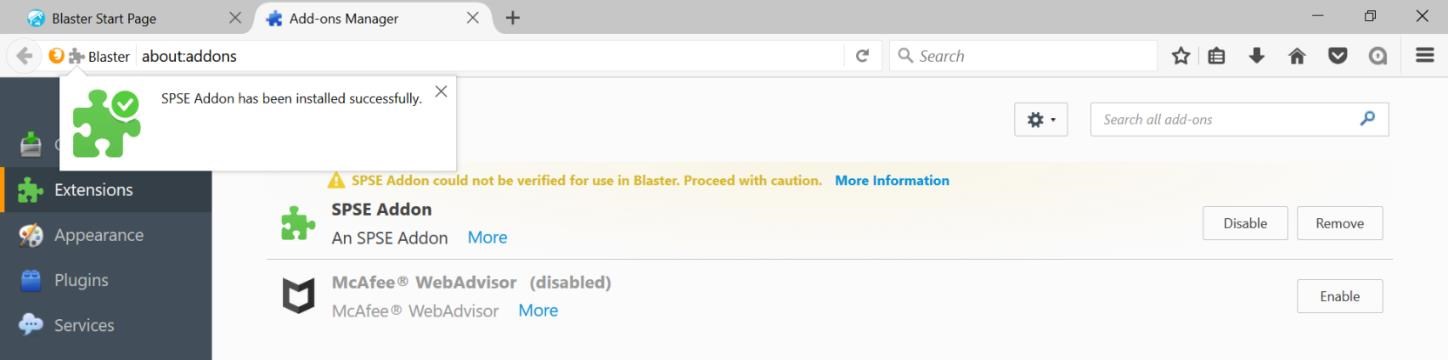 Gambar 13. Install Add On Spamkodok 4 